OBJECTIVE:To obtain a position that will suit my capability, educational background and ability to work well with people.SKILLS:Excellent communication, multi-tasking  and leadership skillsTeam playerMotivated self-starter with a strong desire to learnHardworking, reliable and dependable workerComputer Skills:  Microsoft Word, Internet ResearchWORK EXPERIENCE CARLAINTON HOTEL & APPARTMENT, Philippines (2011-2014)KITCHEN HELPER, Cum WAITERJob Description:Prepare a variety of food items for cooking.Retrieve food items from the fridge or freezer.Wash, peel, and/or cut food items, including fruits, vegetables, or certain types of meats.Mix ingredients for salads.Portion or wrap food items or dishes.Store food in containers and in the fridge or freezer.Weigh or measure ingredients (e.g., flour, salt, sugar, oil).Re-fill kitchen condiment bottles and shakers.Stack and store food supplies, equipment, or other utensils in the kitchen.Wipe down kitchen surfaces using proper sanitizers.Clean any used kitchenware (e.g., knives) or dishes.Mop or sweep the kitchen floor, and collecting dirt and debris in a dustpan.Empty out the dustpan in the garbage or squeeze out the mop into a bucket.Take out trash bags from kitchenGreeted new customers and escorted them to their tables.Presented menus and answered questions about the cuisine, making recommendations upon request.Recommended wines and other drinks to customers.Wrote customers’ orders and conveyed to kitchen staff.Took orders from customers and served food, drinks and deserts.Served specialty dishes to customers at tables as required.Checked to ensure that customers are enjoying their meals – took action to correct any issues, as needed.Prepared bill/receipts and collected payment from customers.Cleaned tables and other areas as needed, after clients departed.EDUCATIONAL BACKGROUNDCollege:			Bachelor of Science in BiologySchool Year 2005 - 2009PhilippinesSPECIAL SKILLS:CookeryButcherTechnical Drafting NC II (AutoCAD 2d 3d)PERSONAL INFORMATIONBirth date:	March 21, 1989Sex:		MaleCivil Status:	Single	Nationality:	FilipinoReligion:	Roman Catholic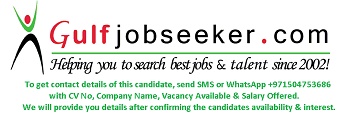 Gulfjobseeker.com CV No: 1520670